Konfederace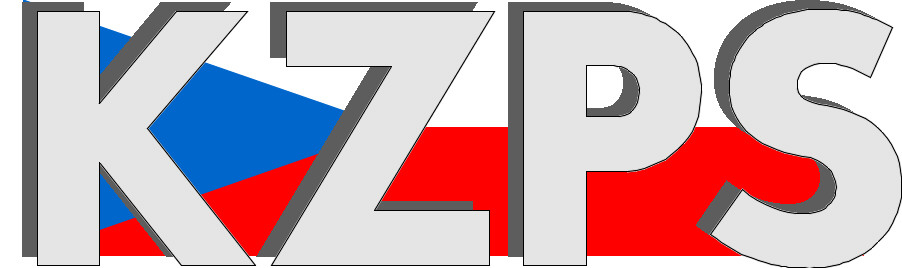 zaměstnavatelských a podnikatelských svazů ČR Sekretariát:	    	 Václavské nám. 21	               tel.: 222 324 985                   	 110 00 Praha 1		               fax: 224 109 374  	            	            mail: kzps@kzps.cz S t a n o v i s k o Konfederace zaměstnavatelských a podnikatelských svazů ČRk návrhu poslanců Jany Pastuchové, Jana Bauera, Hany Aulické Jírovcové, Víta Kaňkovského, Lucie Šafránkové, Markéty Pekarové Adamové a Lenky Dražilové na vydání zákona, kterým se mění zákon č. 108/2006 Sb., o sociálních službách, ve znění pozdějších předpisů (sněmovní tisk č. 1144)V rámci mezirezortního připomínkového řízení jsme obdrželi uvedený návrh. K němu Konfederace zaměstnavatelských a podnikatelských svazů ČR (KZPS ČR) uplatňuje souhlasné stanovisko:Odůvodnění:Navrhovaná úprava reaguje na několikaletou potřebu změn v oblasti sociálních služeb a vychází i z bodů novelizačních záměrů samotné vlády. Považujeme navrhovanou úpravu za užitečnou.  Kontaktní osoby:Bc. Vít Jásek				e-mail: vit.jasek@uzs.cz		tel:	724 508 701Dr. Jan Zikeš				e-mail:	zikes@kzps.cz			tel:	222 324 985V Praze dne 14. února 2020 										        Jan W i e s n e r		                                                                            			             prezident